Pablo desde la prisiónCuatro o cinco años después de su última visita a Filipos, mientras que era un prisionero en Roma, Pablo recibió una delegación de la iglesia filipense,  que oyendo de su encarcelamiento, le enviaron otra contribución, y junto con ella a Epafrodito para ministrar  las necesidades de Pablo.

Desdichadamente Epafrodito sufrió de una enfermedad casi fatal, camino de Roma, o después de que llegó.

 A la luz de esto, Pablo decidió enviar a Epafrodito de regreso a Filipos y escribió la carta a los filipenses para enviarla de regreso con él. El ministerio de Pablo en Filipos fue tan exitoso 
 que incluso después de que dejo la ciudad, los cristianos   filipenses apoyaron a Pablo, enviándole varias veces regalos  monetarios cuando tuvo necesidades económicas.
La Iglesia de Filipos amaba a pablo.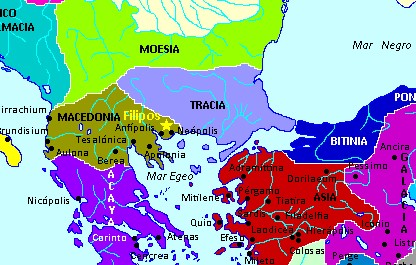 Carta de San Pablo a los Filipenses
“Unidos para servir”
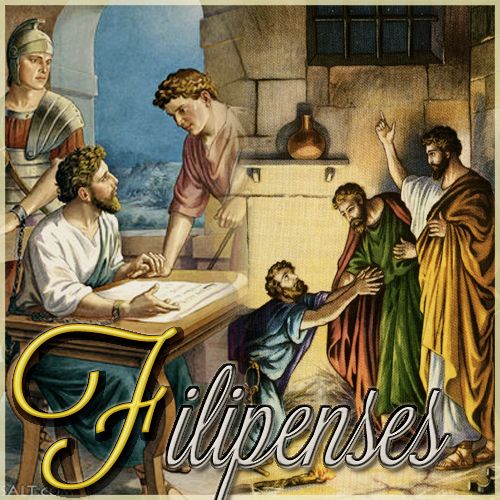 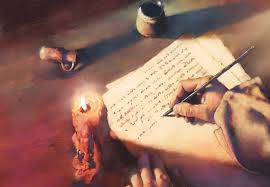 Pablo fue encarcelado injustamente, solo porque anunciaba el Evangelio. No sabía si recuperaría la libertad o seria condenado a muerte. Él se alegra por el fuerte apoyo que le da la comunidad de Filipos, y con su carta quiere agradecerles.

Pero también quiere compartir su propia fe con los Filipenses y advertirles que no caigan en un camino erróneo. A pesar de que mira a la muerte de frente, ve motivos para una profunda alegría, puesto que sabe que Jesucristo esta de su lado.¿QUIÉN ESCRIBIÓ LA CARTA? : 
Pablo y Timoteo¿CUÁNDO FUE ESCRITO? : 61-63 d.C.¿A QUIÉN FUE ESCRITO? : A los santos en Filipo.¿DE DÓNDE FUE ESCRITO?
 Desde Roma, Pablo preso Timoteo lo visitaba.

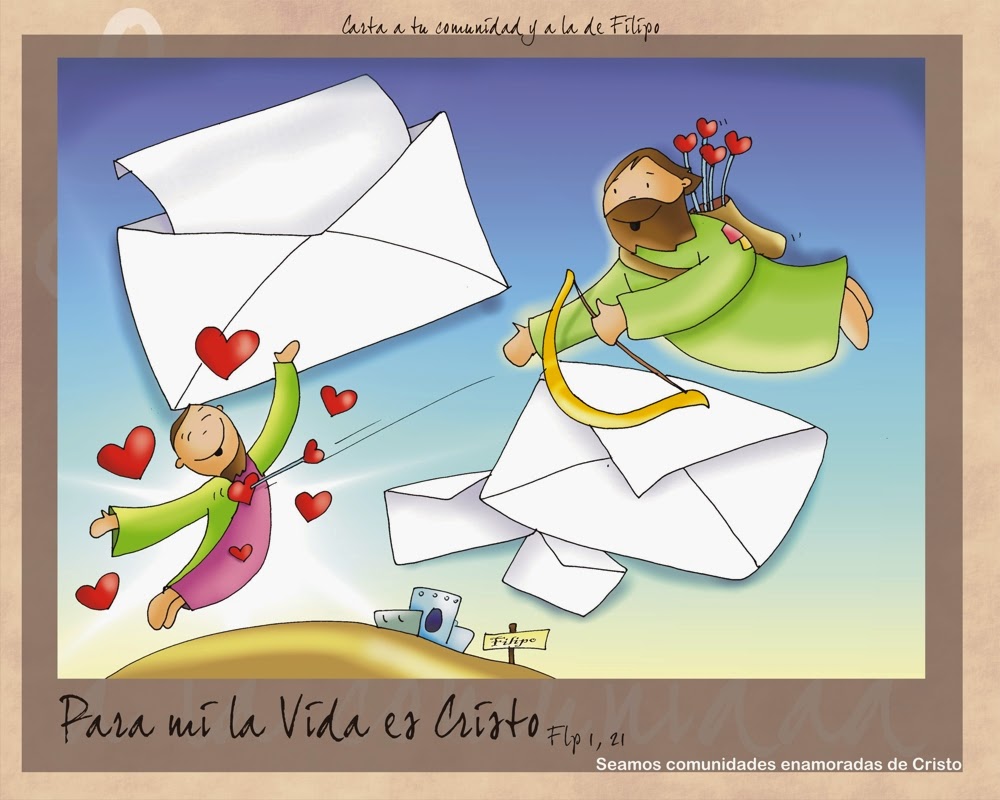 ÉNFASIS: La sociedad de Pablo y los filipenses en el evangelio; Cristo como la clave para todo en la vida, desde el principio hasta el fin; el conocimiento de Cristo por medio de llegar a ser como él en su muerte; regocijarse en Cristo aun en el sufrimiento; la unidad por medio de la humildad y el amor; la certeza y la búsqueda del premio final.

TEMAS DE LA CARTA: la humildad, el gozo, la unidad y la vida cristiana.
 

“La única vez que me veraz en el suelo, será de rodillas… ORANDO, pero nunca derrotado”
Filipenses 4:13
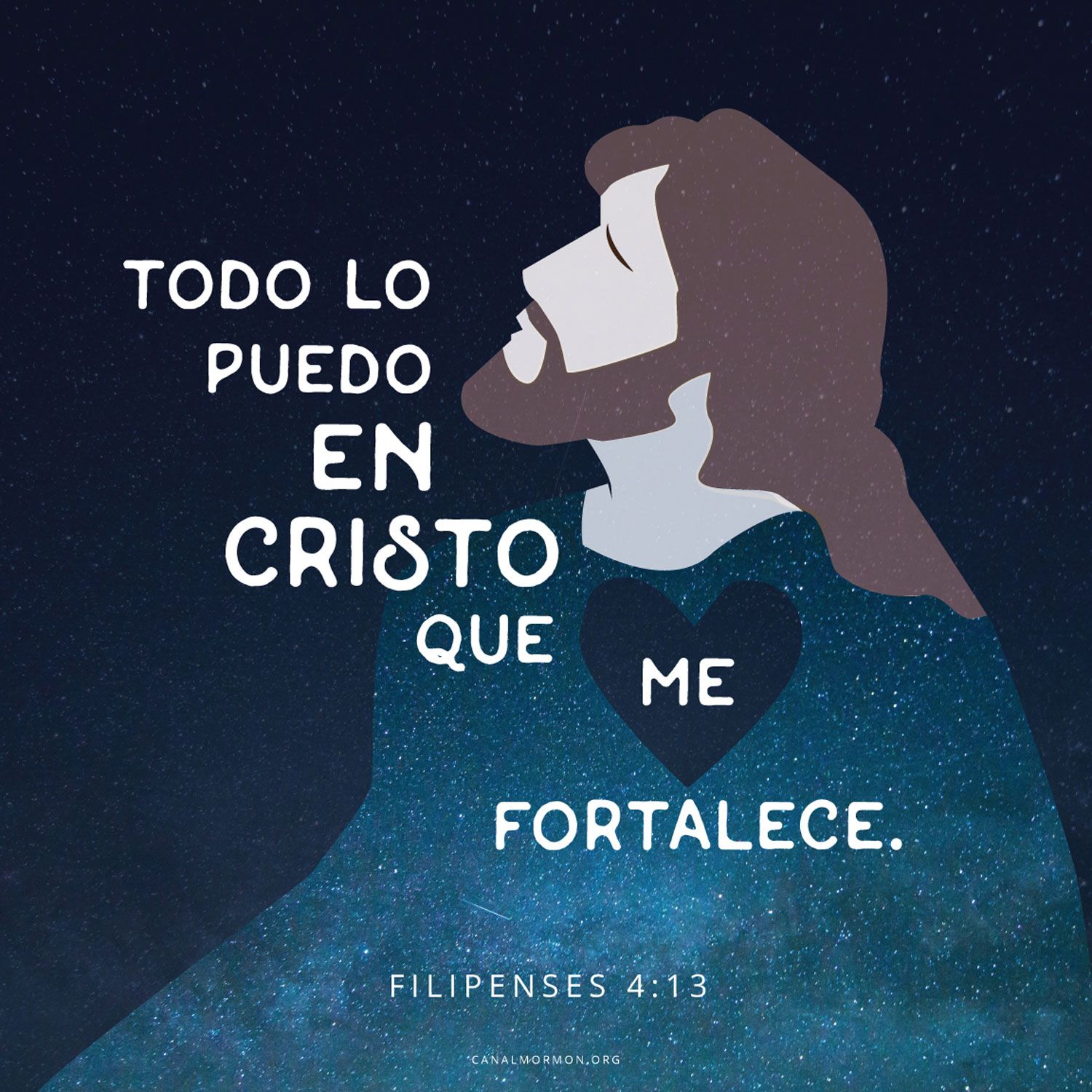 